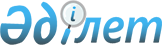 О внесении изменений в решение Сарыагашского районного маслихата от 14 декабря 2017 года № 17-176-VI "О районном бюджете на 2018-2020 годы"
					
			С истёкшим сроком
			
			
		
					Решение Сарыагашского районного маслихата Южно-Казахстанской области от 30 марта 2018 года № 21-229-VI. Зарегистрировано Департаментом юстиции Южно-Казахстанской области 5 апреля 2018 года № 4500. Прекращено действие в связи с истечением срока
      В соответствии с пунктом 5 статьи 109 Бюджетного кодекса Республики Казахстан от 4 декабря 2008 года, подпунктом 1) пункта 1 статьи 6 Закона Республики Казахстан от 23 января 2001 года "О местном государственном управлении и самоуправлении в Республике Казахстан" и решением Южно-Казахстанского областного маслихата от 20 марта 2018 года за № 21/243-VI "О внесении изменений в решение Южно-Казахстанского областного маслихата от 11 декабря 2017 года № 18/209-VI "Об областном бюджете на 2018-2020 годы", зарегистрированного в Реестре государственной регистрации нормативных правовых актов за № 4481, Сарыагашский районный маслихат РЕШИЛ:
      1. Внести в решение Сарыагашского районного маслихата от 14 декабря 2017 года № 17-176-VI "О районном бюджете на 2018-2020 годы" (зарегистрированного в Реестре государственной регистрации нормативных правовых актов за № 4362, опубликовано 19 января 2018 года в газете "Сарыағаш" и 15 января 2018 года в Эталонном контрольном банке нормативных правовых актов Республики Казахстан в электронном виде) следующие изменения:
      пункт 1 изложить в следующей редакции:
      "1. Утвердить районный бюджет Сарыагашского района на 2018-2020 годы согласно приложениям 1, 2 и 3 соответственно, в том числе на 2018 год в следующих объемах:
      1) доходы – 50 289 320 тысяч тенге:
      налоговым поступлениям – 3 386 571 тысяч тенге;
      неналоговым поступлениям – 113 121 тысяч тенге;
      поступлениям от продажи основного капитала – 71 742 тысяч тенге;
      поступлениям трансфертов – 46 717 886 тысяч тенге;
      2) затраты – 50 395 507 тысяч тенге;
      3) чистое бюджетное кредитование – 163 662 тысяч тенге:
      бюджетные кредиты – 198 413 тысяч тенге;
      погашение бюджетных кредитов – 34 751 тысяч тенге;
      4) сальдо по операциям с финансовыми активами – 0:
      приобретение финансовых активов – 0;
      поступления от продажи финансовых активов государства – 0;
      5) дефицит (профицит) бюджета – -269 849 тысяч тенге;
      6) финансирование дефицита (использование профицита) бюджета - 269 849 тысяч тенге:
      поступление займов – 198 413 тысяч тенге;
      погашение займов – 34 751 тысяч тенге;
      используемые остатки бюджетных средств – 106 187 тысяч тенге.".
      2. Приложения 1, 2, 3 к указанному решению изложить в новой редакции согласно приложениям 1, 2, 3 к настоящему решению.
      3. Государственному учреждению "Аппарат Сарыагашского районного маслихата" в установленном законодательством Республики Казахстан порядке обеспечить:
      1) государственную регистрацию настоящего решения в территориальном органе юстиции;
      2) в течение десяти календарных дней со дня государственной регистрации настоящего решения маслихата направление его копии в бумажном и электронном виде на казахском и русском языках в Республиканское государственное предприятие на праве хозяйственного ведения "Республиканский центр правовой информации" для официального опубликования и включения в Эталонный контрольный банк нормативных и правовых актов Республики Казахстан;
      3) в течение десяти календарных дней после государственной регистрации настоящего решения направление его копии на официальное опубликование в периодические печатные издания, распространяемых на территории Сарыагашского района;
      4) размещение настоящего решения на интернет-ресурсе Сарыагашского районного маслихата после его официального опубликования.
      4. Настоящее решение вводится в действие с 1 января 2018 года. Районный бюджет на 2018 год Районный бюджет на 2019 год Районный бюджет на 2020 год
					© 2012. РГП на ПХВ «Институт законодательства и правовой информации Республики Казахстан» Министерства юстиции Республики Казахстан
				
      Председатель сессии

      районного маслихата 

К. Пердекулов

      Секретарь районного маслихата 

Б. Садыков
Приложение 1 к решению
Сарыагашского районного
маслихата от 30 марта
2018 года № 21-229-VIПриложение 1 к решению
Сарыагашского районного
маслихата от 14 декабря
2017 года № 17-176-VI
Категория
Категория
Категория
Категория
сумма, тысяч тенге
Класс
Класс
Класс
сумма, тысяч тенге
Подкласс
Подкласс
сумма, тысяч тенге
Наименование
сумма, тысяч тенге
1. Доходы
50 289 320
1
Налоговые поступления
3 386 571
01
Подоходный налог
800 348
2
Индивидуальный подоходный налог
800 348
03
Социальный налог
732 874
1
Социальный налог
732 874
04
Hалоги на собственность
1 603 368
1
Hалоги на имущество
1 561 649
3
Земельный налог
33 322
4
Hалог на транспортные средства
1 712
5
Единый земельный налог
6 685
05
Внутренние налоги на товары, работы и услуги
215 366
2
Акцизы
142 656
3
Поступления за использование природных и других ресурсов
12 387
4
Сборы за ведение предпринимательской и профессиональной деятельности
59 070
5
Налог на игорный бизнес
1 253
08
Обязательные платежи, взимаемые за совершение юридически значимых действий и (или) выдачу документов уполномоченными на то государственными органами или должностными лицами
34 615
1
Государственная пошлина
34 615
2
Неналоговые поступления
113 121
01
Доходы от государственной собственности
50 414
5
Доходы от аренды имущества, находящегося в государственной собственности
10 407
7
Вознаграждения по кредитам, выданным из государственного бюджета
7
9
Прочие доходы от государственной собственности
40 000
04
Штрафы, пени, санкции, взыскания, налагаемые государственными учреждениями, финансируемыми из государственного бюджета, а также содержащимися и финансируемыми из бюджета (сметы расходов) Национального Банка Республики Казахстан
1 417
1
Штрафы, пени, санкции, взыскания, налагаемые государственными учреждениями, финансируемыми из государственного бюджета, а также содержащимися и финансируемыми из бюджета (сметы расходов) Национального Банка Республики Казахстан, за исключением поступлений от организаций нефтяного сектора
1 417
06
Прочие неналоговые поступления
61 290
1
Прочие неналоговые поступления
61 290
3
Поступления от продажи основного капитала
71 742
01
Продажа государственного имущества, закрепленного за государственными учреждениями
1 213
1
Продажа государственного имущества, закрепленного за государственными учреждениями
1 213
03
Продажа земли и нематериальных активов
70 529
1
Продажа земли
70 000
2
Продажа нематериальных активов
529
4
Поступления трансфертов 
46 717 886
02
Трансферты из вышестоящих органов государственного управления
46 717 886
2
Трансферты из областного бюджета
46 717 886
Функциональная группа
Функциональная группа
Функциональная группа
Функциональная группа
Функциональная группа
сумма, тысяч тенге
Функциональная подгруппа
Функциональная подгруппа
Функциональная подгруппа
Функциональная подгруппа
сумма, тысяч тенге
Администратор бюджетных программ
Администратор бюджетных программ
Администратор бюджетных программ
сумма, тысяч тенге
Программа
Программа
сумма, тысяч тенге
Наименование
сумма, тысяч тенге
2. Затраты
50 395 507
01
Государственные услуги общего характера
298 415
1
Представительные, исполнительные и другие органы, выполняющие общие функции государственного управления
233 708
112
Аппарат маслихата района (города областного значения)
22 114
001
Услуги по обеспечению деятельности маслихата района (города областного значения)
21 053
003
Капитальные расходы государственного органа 
1 061
122
Аппарат акима района (города областного значения)
196 496
001
Услуги по обеспечению деятельности акима района (города областного значения)
175 522
003
Капитальные расходы государственного органа 
20 974
123
Аппарат акима района в городе, города районного значения, поселка, села, сельского округа
15 098
001
Услуги по обеспечению деятельности акима района в городе, города районного значения, поселка, села, сельского округа
15 098
2
Финансовая деятельность
10 210
459
Отдел экономики и финансов района (города областного значения)
10 210
010
Приватизация, управление коммунальным имуществом, постприватизационная деятельность и регулирование споров, связанных с этим
10 210
9
Прочие государственные услуги общего характера
54 497
459
Отдел экономики и финансов района (города областного значения)
48 497
001
Услуги по реализации государственной политики в области формирования и развития экономической политики, государственного планирования, исполнения бюджета и управления коммунальной собственностью района (города областного значения)
46 377
015
Капитальные расходы государственного органа 
2 120
467
Отдел строительства района (города областного значения)
6 000
040
Развитие объектов государственных органов
6 000
02
Оборона
246 454
1
Военные нужды
18 630
122
Аппарат акима района (города областного значения)
18 630
005
Мероприятия в рамках исполнения всеобщей воинской обязанности
18 630
2
Организация работы по чрезвычайным ситуациям
227 824
122
Аппарат акима района (города областного значения)
227 824
006
Предупреждение и ликвидация чрезвычайных ситуаций масштаба района (города областного значения)
226 850
007
Мероприятия по профилактике и тушению степных пожаров районного (городского) масштаба, а также пожаров в населенных пунктах, в которых не созданы органы государственной противопожарной службы
974
03
Общественный порядок, безопасность, правовая, судебная, уголовно-исполнительная деятельность
5 258
9
Прочие услуги в области общественного порядка и безопасности
5 258
485
Отдел пассажирского транспорта и автомобильных дорог района (города областного значения)
5 258
021
Обеспечение безопасности дорожного движения в населенных пунктах
5 258
04
Образование
24 173 844
1
Дошкольное воспитание и обучение
248 576
123
Аппарат акима района в городе, города районного значения, поселка, села, сельского округа
15 302
041
Реализация государственного образовательного заказа в дошкольных организациях образования
15 302
464
Отдел образования района (города областного значения)
223 574
009
Обеспечение деятельности организаций дошкольного воспитания и обучения
52 435
040
Реализация государственного образовательного заказа в дошкольных организациях образования
171 139
467
Отдел строительства района (города областного значения)
9 700
037
Строительство и реконструкция объектов образования
9 700
2
Начальное, основное среднее и общее среднее образование
21 852 783
464
Отдел образования района (города областного значения)
17 024 586
003
Общеобразовательное обучение
16 838 646
006
Дополнительное образование для детей
185 940
467
Отдел строительства района (города областного значения)
4 828 197
024
Строительство и реконструкция объектов начального, основного среднего и общего среднего образования
4 828 197
9
Прочие услуги в области образования
2 072 485
464
Отдел образования района (города областного значения)
2 072 485
001
Услуги по реализации государственной политики на местном уровне в области образования 
18 418
005
Приобретение и доставка учебников, учебно-методических комплексов для государственных учреждений образования района (города областного значения)
583 071
012
Капитальные расходы государственного органа 
420
015
Ежемесячная выплата денежных средств опекунам (попечителям) на содержание ребенка-сироты (детей-сирот), и ребенка (детей), оставшегося без попечения родителей
56 480
022
Выплата единовременных денежных средств казахстанским гражданам, усыновившим (удочерившим) ребенка (детей)-сироту и ребенка (детей), оставшегося без попечения родителей
1 275
067
Капитальные расходы подведомственных государственных учреждений и организаций
1 412 821
06
Социальная помощь и социальное обеспечение
4 017 593
1
Социальное обеспечение
2 760 168
451
Отдел занятости и социальных программ района (города областного значения)
2 741 647
005
Государственная адресная социальная помощь
2 741 647
464
Отдел образования района (города областного значения)
18 521
030
Содержание ребенка (детей), переданного патронатным воспитателям
18 521
2
Социальная помощь
1 180 256
451
Отдел занятости и социальных программ района (города областного значения)
1 180 256
002
Программа занятости
539 135
004
Оказание социальной помощи на приобретение топлива специалистам здравоохранения, образования, социального обеспечения, культуры, спорта и ветеринарии в сельской местности в соответствии с законодательством Республики Казахстан
35 396
006
Оказание жилищной помощи 
10 000
007
Социальная помощь отдельным категориям нуждающихся граждан по решениям местных представительных органов
139 109
010
Материальное обеспечение детей-инвалидов, воспитывающихся и обучающихся на дому
15 293
014
Оказание социальной помощи нуждающимся гражданам на дому
115 129
017
Обеспечение нуждающихся инвалидов обязательными гигиеническими средствами и предоставление услуг специалистами жестового языка, индивидуальными помощниками в соответствии с индивидуальной программой реабилитации инвалида
233 442
023
Обеспечение деятельности центров занятости населения
92 752
9
Прочие услуги в области социальной помощи и социального обеспечения
77 169
451
Отдел занятости и социальных программ района (города областного значения)
77 169
001
Услуги по реализации государственной политики на местном уровне в области обеспечения занятости и реализации социальных программ для населения
59 249
011
Оплата услуг по зачислению, выплате и доставке пособий и других социальных выплат
17 500
021
Капитальные расходы государственного органа 
420
7
Жилищно-коммунальное хозяйство
4 559 055
1
Жилищное хозяйство
1 381 273
463
Отдел земельных отношений района (города областного значения)
25 253
016
Изъятие земельных участков для государственных нужд
25 253
467
Отдел строительства района (города областного значения)
1 310 000
003
Проектирование и (или) строительство, реконструкция жилья коммунального жилищного фонда
1 310 000
497
Отдел жилищно-коммунального хозяйства района (города областного значения)
46 020
001
Услуги по реализации государственной политики на местном уровне в области жилищно-коммунального хозяйства
42 193
003
Капитальные расходы государственного органа
810
033
Проектирование, развитие и (или) обустройство инженерно-коммуникационной инфраструктуры
3 017
2
Коммунальное хозяйство
2 792 282
497
Отдел жилищно-коммунального хозяйства района (города областного значения)
2 792 282
018
Развитие благоустройства городов и населенных пунктов
323
028
Развитие коммунального хозяйства
479 667
058
Развитие системы водоснабжения и водоотведения в сельских населенных пунктах
2 312 292
3
Благоустройство населенных пунктов
385 500
123
Аппарат акима района в городе, города районного значения, поселка, села, сельского округа
500
011
Благоустройство и озеленение населенных пунктов
500
497
Отдел жилищно-коммунального хозяйства района (города областного значения)
385 000
035
Благоустройство и озеленение населенных пунктов
385 000
8
Культура, спорт, туризм и информационное пространство
1 225 288
1
Деятельность в области культуры
341 601
455
Отдел культуры и развития языков района (города областного значения)
314 982
003
Поддержка культурно-досуговой работы
314 982
467
Отдел строительства района (города областного значения)
26 619
011
Развитие объектов культуры
26 619
2
Спорт
518 626
465
Отдел физической культуры и спорта района (города областного значения)
513 587
001
Услуги по реализации государственной политики на местном уровне в сфере физической культуры и спорта
12 565
004
Капитальные расходы государственного органа
530
005
Развитие массового спорта и национальных видов спорта 
464 273
006
Проведение спортивных соревнований на районном (города областного значения) уровне
10 045
007
Подготовка и участие членов сборных команд района (города областного значения) по различным видам спорта на областных спортивных соревнованиях
9 225
032
Капитальные расходы подведомственных государственных учреждений и организаций
16 949
467
Отдел строительства района (города областного значения)
5 039
008
Развитие объектов спорта
5 039
3
Информационное пространство
234 471
455
Отдел культуры и развития языков района (города областного значения)
185 571
006
Функционирование районных (городских) библиотек
166 995
007
Развитие государственного языка и других языков народа Казахстана
18 576
456
Отдел внутренней политики района (города областного значения)
48 900
002
Услуги по проведению государственной информационной политики
48 900
9
Прочие услуги по организации культуры, спорта, туризма и информационного пространства
130 590
455
Отдел культуры и развития языков района (города областного значения)
46 908
001
Услуги по реализации государственной политики на местном уровне в области развития языков и культуры
11 026
010
Капитальные расходы государственного органа 
754
032
Капитальные расходы подведомственных государственных учреждений и организаций
35 128
456
Отдел внутренней политики района (города областного значения)
83 682
001
Услуги по реализации государственной политики на местном уровне в области информации, укрепления государственности и формирования социального оптимизма граждан
38 387
003
Реализация мероприятий в сфере молодежной политики
44 875
006
Капитальные расходы государственного органа 
420
9
Топливно-энергетический комплекс и недропользование
5 252 759
1
Топливо и энергетика
2 876 794
497
Отдел жилищно-коммунального хозяйства района (города областного значения)
2 876 794
009
Развитие теплоэнергетической системы
2 876 794
9
Прочие услуги в области топливно-энергетического комплекса и недропользования
2 375 965
497
Отдел жилищно-коммунального хозяйства района (города областного значения)
2 375 965
038
Развитие газотранспортной системы
2 375 965
10
Сельское, водное, лесное, рыбное хозяйство, особо охраняемые природные территории, охрана окружающей среды и животного мира, земельные отношения
449 891
1
Сельское хозяйство
371 324
462
Отдел сельского хозяйства района (города областного значения)
20 692
001
Услуги по реализации государственной политики на местном уровне в сфере сельского хозяйства
20 162
006
Капитальные расходы государственного органа 
530
473
Отдел ветеринарии района (города областного значения)
350 632
001
Услуги по реализации государственной политики на местном уровне в сфере ветеринарии
22 869
003
Капитальные расходы государственного органа 
420
006
Организация санитарного убоя больных животных
850
007
Организация отлова и уничтожения бродячих собак и кошек
12 000
008
Возмещение владельцам стоимости изымаемых и уничтожаемых больных животных, продуктов и сырья животного происхождения
3 500
009
Проведение ветеринарных мероприятий по энзоотическим болезням животных
26 000
010
Проведение мероприятий по идентификации сельскохозяйственных животных
2 653
011
Проведение противоэпизоотических мероприятий
282 340
6
Земельные отношения
33 324
463
Отдел земельных отношений района (города областного значения)
33 324
001
Услуги по реализации государственной политики в области регулирования земельных отношений на территории района (города областного значения)
21 929
003
Земельно-хозяственное устройство населенных пунктов
9 365
007
Капитальные расходы государственного органа 
2 030
9
Прочие услуги в области сельского, водного, лесного, рыбного хозяйства, охраны окружающей среды и земельных отношений
45 243
459
Отдел экономики и финансов района (города областного значения)
45 243
099
Реализация мер по оказанию социальной поддержки специалистов
45 243
11
Промышленность, архитектурная, градостроительная и строительная деятельность
157 920
2
Архитектурная, градостроительная и строительная деятельность
157 920
467
Отдел строительства района (города областного значения)
26 441
001
Услуги по реализации государственной политики на местном уровне в области строительства
26 021
017
Капитальные расходы государственного органа 
420
468
Отдел архитектуры и градостроительства района (города областного значения)
131 479
001
Услуги по реализации государственной политики в области архитектуры и градостроительства на местном уровне
15 482
003
Разработка схем градостроительного развития территории района и генеральных планов населенных пунктов
115 467
004
Капитальные расходы государственного органа 
530
12
Транспорт и коммуникации
1 366 088
1
Автомобильный транспорт
1 343 627
485
Отдел пассажирского транспорта и автомобильных дорог района (города областного значения)
1 343 627
023
Обеспечение функционирования автомобильных дорог
78 702
045
Капитальный и средний ремонт автомобильных дорог районного значения и улиц населенных пунктов
1 264 925
9
Прочие услуги в сфере транспорта и коммуникаций
22 461
485
Отдел пассажирского транспорта и автомобильных дорог района (города областного значения)
22 461
001
Услуги по реализации государственной политики на местном уровне в области пассажирского транспорта и автомобильных дорог
21 393
003
Капитальные расходы государственного органа
1 068
13
Прочие
177 887
3
Поддержка предпринимательской деятельности и защита конкуренции
22 887
469
Отдел предпринимательства района (города областного значения)
22 887
001
Услуги по реализации государственной политики на местном уровне в области развития предпринимательства
22 467
004
Капитальные расходы государственного органа 
420
9
Прочие
155 000
459
Отдел экономики и финансов района (города областного значения)
75 000
012
Резерв местного исполнительного органа района (города областного значения) 
75 000
464
Отдел образования района (города областного значения)
80 000
096
Выполнение государственных обязательств по проектам государственно-частного партнерства 
80 000
14
Обслуживание долга
44
1
Обслуживание долга
44
459
Отдел экономики и финансов района (города областного значения)
44
021
Обслуживание долга местных исполнительных органов по выплате вознаграждений и иных платежей по займам из областного бюджета
44
15
Трансферты
8 465 011
1
Трансферты
8 465 011
459
Отдел экономики и финансов района (города областного значения)
8 465 011
006
Возврат неиспользованных (недоиспользованных) целевых трансфертов
3 697
024
Целевые текущие трансферты в вышестоящие бюджеты в связи с передачей функций государственных органов из нижестоящего уровня государственного управления в вышестоящий
1 067 428
038
Субвенции
7 124 572
049
Возврат трансфертов общего характера в случаях, предусмотренных бюджетным законодательством
268 704
054
Возврат сумм неиспользованных (недоиспользованных) целевых трансфертов, выделенных из республиканского бюджета за счет целевого трансферта из Национального фонда Республики Казахстан 
610
3. Чистое бюджетное кредитование
163 662
Бюджетные кредиты 
198 413
10
Сельское, водное, лесное, рыбное хозяйство, особо охраняемые природные территории, охрана окружающей среды и животного мира, земельные отношения
198 413
1
Сельское хозяйство
198 413
459
Отдел экономики и финансов района (города областного значения)
198 413
018
Бюджетные кредиты для реализации мер социальной поддержки специалистов
198 413
Категория
Категория
Категория
Категория
Категория
сумма, тысяч тенге
Класс
Класс
Класс
Класс
сумма, тысяч тенге
Подкласс
Подкласс
Подкласс
сумма, тысяч тенге
Наименование
сумма, тысяч тенге
5
Погашение бюджетных кредитов
34 751
01
Погашение бюджетных кредитов
34 751
1
Погашение бюджетных кредитов, выданных из государственного бюджета
34 751
4. Сальдо по операциям с финансовыми активами
0
приобретение финансовых активов
0
поступления от продажи финансовых активов государства
0
5. Дефицит (профицит) бюджета
-269 849
6. Финансирование дефицита (использование профицита) бюджета
269 849
Поступления займов
198 413
Категория
Категория
Категория
Категория
Категория
сумма, тысяч тенге
Класс
Класс
Класс
Класс
сумма, тысяч тенге
Подкласс
Подкласс
Подкласс
сумма, тысяч тенге
Наименование
сумма, тысяч тенге
7
Поступления займов
198 413
01
Внутренние государственные займы
198 413
2
Договоры займа
198 413
16
Погашение займов
34 751
1
Погашение займов
34 751
459
Отдел экономики и финансов района (города областного значения)
34 751
005
Погашение долга местного исполнительного органа перед вышестоящим бюджетом
34 751
Категория
Категория
Категория
Категория
Категория
сумма, тысяч тенге
Класс
Класс
Класс
Класс
сумма, тысяч тенге
Подкласс
Подкласс
Подкласс
сумма, тысяч тенге
Наименование
сумма, тысяч тенге
8
Используемые остатки бюджетных средств
106 187
01
Остатки бюджетных средств
106 187
1
Свободные остатки бюджетных средств
106 187Приложение 2 к решению
Сарыагашского районного
маслихата от 30 марта
2018 года № 21-229-VIПриложение 2 к решению
Сарыагашского районного
маслихата от 14 декабря
2017 года № 17-176-VI
Категория
Категория
Категория
Категория
сумма, тысяч тенге
Класс
Класс
Класс
сумма, тысяч тенге
Подкласс
Подкласс
сумма, тысяч тенге
Наименование
сумма, тысяч тенге
1. Доходы
53 044 905
1
Налоговые поступления
3 461 842
01
Подоходный налог
856 372
2
Индивидуальный подоходный налог
856 372
03
Социальный налог
784 175
1
Социальный налог
784 175
04
Hалоги на собственность
1 558 257
1
Hалоги на имущество
1 549 181
3
Земельный налог
91
4
Hалог на транспортные средства
1 832
5
Единый земельный налог
7 153
05
Внутренние налоги на товары, работы и услуги
226 001
2
Акцизы
148 202
3
Поступления за использование природных и других ресурсов
13 254
4
Сборы за ведение предпринимательской и профессиональной деятельности
63 204
5
Налог на игорный бизнес
1 341
08
Обязательные платежи, взимаемые за совершение юридически значимых действий и (или) выдачу документов уполномоченными на то государственными органами или должностными лицами
37 037
1
Государственная пошлина
37 037
2
Неналоговые поступления
66 015
01
Доходы от государственной собственности
21 835
5
Доходы от аренды имущества, находящегося в государственной собственности
11 135
9
Прочие доходы от государственной собственности
10 700
06
Прочие неналоговые поступления
44 180
1
Прочие неналоговые поступления
44 180
3
Поступления от продажи основного капитала
64 200
03
Продажа земли и нематериальных активов
64 200
1
Продажа земли
64 200
4
Поступления трансфертов 
49 452 848
02
Трансферты из вышестоящих органов государственного управления
49 452 848
2
Трансферты из областного бюджета
49 452 848
Функциональная группа
Функциональная группа
Функциональная группа
Функциональная группа
Функциональная группа
сумма, тысяч тенге
Функциональная подгруппа
Функциональная подгруппа
Функциональная подгруппа
Функциональная подгруппа
сумма, тысяч тенге
Администратор бюджетных программ
Администратор бюджетных программ
Администратор бюджетных программ
сумма, тысяч тенге
Программа
Программа
сумма, тысяч тенге
Наименование
сумма, тысяч тенге
2. Затраты
53 044 905
01
Государственные услуги общего характера
230 554
1
Представительные, исполнительные и другие органы, выполняющие общие функции государственного управления
164 088
112
Аппарат маслихата района (города областного значения)
19 823
001
Услуги по обеспечению деятельности маслихата района (города областного значения)
19 823
122
Аппарат акима района (города областного значения)
131 027
001
Услуги по обеспечению деятельности акима района (города областного значения)
131 027
Аппарат акима района в городе, города районного значения, поселка, села, сельского округа
13 238
001
Услуги по обеспечению деятельности акима района в городе, города районного значения, поселка, села, сельского округа
13 238
2
Финансовая деятельность
10 210
459
Отдел экономики и финансов района (города областного значения)
10 210
010
Приватизация, управление коммунальным имуществом, постприватизационная деятельность и регулирование споров, связанных с этим
10 210
9
Прочие государственные услуги общего характера
56 256
459
Отдел экономики и финансов района (города областного значения)
46 256
001
Услуги по реализации государственной политики в области формирования и развития экономической политики, государственного планирования, исполнения бюджета и управления коммунальной собственностью района (города областного значения)
46 256
467
Отдел строительства района (города областного значения)
10 000
040
Развитие объектов государственных органов
10 000
02
Оборона
231 493
1
Военные нужды
18 668
122
Аппарат акима района (города областного значения)
18 668
005
Мероприятия в рамках исполнения всеобщей воинской обязанности
18 668
2
Организация работы по чрезвычайным ситуациям
212 825
122
Аппарат акима района (города областного значения)
212 825
006
Предупреждение и ликвидация чрезвычайных ситуаций масштаба района (города областного значения)
211 851
007
Мероприятия по профилактике и тушению степных пожаров районного (городского) масштаба, а также пожаров в населенных пунктах, в которых не созданы органы государственной противопожарной службы
974
04
Образование
22 101 403
1
Дошкольное воспитание и обучение
285 716
123
Аппарат акима района в городе, города районного значения, поселка, села, сельского округа
16 302
041
Реализация государственного образовательного заказа в дошкольных организациях образования
16 302
464
Отдел образования района (города областного значения)
224 414
009
Обеспечение деятельности организаций дошкольного воспитания и обучения
52 558
040
Реализация государственного образовательного заказа в дошкольных организациях образования
171 856
467
Отдел строительства района (города областного значения)
45 000
037
Строительство и реконструкция объектов образования
45 000
2
Начальное, основное среднее и общее среднее образование
19 586 184
464
Отдел образования района (города областного значения)
17 416 281
003
Общеобразовательное обучение
17 244 175
006
Дополнительное образование для детей
172 106
467
Отдел строительства района (города областного значения)
2 169 903
024
Строительство и реконструкция объектов начального, основного среднего и общего среднего образования
2 169 903
9
Прочие услуги в области образования
2 229 503
464
Отдел образования района (города областного значения)
2 229 503
001
Услуги по реализации государственной политики на местном уровне в области образования 
18 468
005
Приобретение и доставка учебников, учебно-методических комплексов для государственных учреждений образования района (города областного значения)
583 071
015
Ежемесячная выплата денежных средств опекунам (попечителям) на содержание ребенка-сироты (детей-сирот), и ребенка (детей), оставшегося без попечения родителей
56 480
022
Выплата единовременных денежных средств казахстанским гражданам, усыновившим (удочерившим) ребенка (детей)-сироту и ребенка (детей), оставшегося без попечения родителей
1 275
067
Капитальные расходы подведомственных государственных учреждений и организаций
1 570 209
06
Социальная помощь и социальное обеспечение
3 857 133
1
Социальное обеспечение
3 184 252
451
Отдел занятости и социальных программ района (города областного значения)
3 165 731
005
Государственная адресная социальная помощь
3 165 731
464
Отдел образования района (города областного значения)
18 521
030
Содержание ребенка (детей), переданного патронатным воспитателям
18 521
2
Социальная помощь
598 123
451
Отдел занятости и социальных программ района (города областного значения)
598 123
002
Программа занятости
80 000
004
Оказание социальной помощи на приобретение топлива специалистам здравоохранения, образования, социального обеспечения, культуры, спорта и ветеринарии в сельской местности в соответствии с законодательством Республики Казахстан
40 000
006
Оказание жилищной помощи 
11 000
007
Социальная помощь отдельным категориям нуждающихся граждан по решениям местных представительных органов
139 109
010
Материальное обеспечение детей-инвалидов, воспитывающихся и обучающихся на дому
15 293
014
Оказание социальной помощи нуждающимся гражданам на дому
115 484
017
Обеспечение нуждающихся инвалидов обязательными гигиеническими средствами и предоставление услуг специалистами жестового языка, индивидуальными помощниками в соответствии с индивидуальной программой реабилитации инвалида
131 279
023
Обеспечение деятельности центров занятости населения
65 958
9
Прочие услуги в области социальной помощи и социального обеспечения
74 758
451
Отдел занятости и социальных программ района (города областного значения)
74 758
001
Услуги по реализации государственной политики на местном уровне в области обеспечения занятости и реализации социальных программ для населения
57 758
011
Оплата услуг по зачислению, выплате и доставке пособий и других социальных выплат
17 000
7
Жилищно-коммунальное хозяйство
8 325 833
1
Жилищное хозяйство
1 793 049
467
Отдел строительства района (города областного значения)
1 771 869
003
Проектирование и (или) строительство, реконструкция жилья коммунального жилищного фонда
1 771 869
497
Отдел жилищно-коммунального хозяйства района (города областного значения)
21 180
001
Услуги по реализации государственной политики на местном уровне в области жилищно-коммунального хозяйства
21 180
2
Коммунальное хозяйство
6 239 809
467
Отдел строительства района (города областного значения)
43 035
007
Развитие благоустройства городов и населенных пунктов
43 035
497
Отдел жилищно-коммунального хозяйства района (города областного значения)
6 196 774
028
Развитие коммунального хозяйства
1 927 905
058
Развитие системы водоснабжения и водоотведения в сельских населенных пунктах
4 268 869
3
Благоустройство населенных пунктов
292 975
123
Аппарат акима района в городе, города районного значения, поселка, села, сельского округа
500
011
Благоустройство и озеленение населенных пунктов
500
497
Отдел жилищно-коммунального хозяйства района (города областного значения)
292 475
030
Обеспечение санитарии населенных пунктов
50 000
035
Благоустройство и озеленение населенных пунктов
242 475
8
Культура, спорт, туризм и информационное пространство
1 087 687
1
Деятельность в области культуры
322 244
455
Отдел культуры и развития языков района (города областного значения)
286 244
003
Поддержка культурно-досуговой работы
286 244
467
Отдел строительства района (города областного значения)
36 000
011
Развитие объектов культуры
36 000
2
Спорт
416 230
465
Отдел физической культуры и спорта района (города областного значения)
416 230
001
Услуги по реализации государственной политики на местном уровне в сфере физической культуры и спорта
10 527
005
Развитие массового спорта и национальных видов спорта 
391 703
006
Проведение спортивных соревнований на районном (города областного значения) уровне
7 500
007
Подготовка и участие членов сборных команд района (города областного значения) по различным видам спорта на областных спортивных соревнованиях
6 500
3
Информационное пространство
227 690
455
Отдел культуры и развития языков района (города областного значения)
181 102
006
Функционирование районных (городских) библиотек
163 247
007
Развитие государственного языка и других языков народа Казахстана
17 855
456
Отдел внутренней политики района (города областного значения)
46 588
002
Услуги по проведению государственной информационной политики
46 588
9
Прочие услуги по организации культуры, спорта, туризма и информационного пространства
121 523
455
Отдел культуры и развития языков района (города областного значения)
57 593
001
Услуги по реализации государственной политики на местном уровне в области развития языков и культуры
11 265
032
Капитальные расходы подведомственных государственных учреждений и организаций
46 328
456
Отдел внутренней политики района (города областного значения)
63 930
001
Услуги по реализации государственной политики на местном уровне в области информации, укрепления государственности и формирования социального оптимизма граждан
28 858
003
Реализация мероприятий в сфере молодежной политики
35 072
9
Топливно-энергетический комплекс и недропользование
8 614 043
1
Топливо и энергетика
4 165 206
497
Отдел жилищно-коммунального хозяйства района (города областного значения)
4 165 206
009
Развитие теплоэнергетической системы
4 165 206
9
Прочие услуги в области топливно-энергетического комплекса и недропользования
4 448 837
497
Отдел жилищно-коммунального хозяйства района (города областного значения)
4 448 837
038
Развитие газотранспортной системы
4 448 837
10
Сельское, водное, лесное, рыбное хозяйство, особо охраняемые природные территории, охрана окружающей среды и животного мира, земельные отношения
533 065
1
Сельское хозяйство
462 323
462
Отдел сельского хозяйства района (города областного значения)
17 198
001
Услуги по реализации государственной политики на местном уровне в сфере сельского хозяйства
17 198
473
Отдел ветеринарии района (города областного значения)
445 125
001
Услуги по реализации государственной политики на местном уровне в сфере ветеринарии
21 835
006
Организация санитарного убоя больных животных
850
007
Организация отлова и уничтожения бродячих собак и кошек
12 000
008
Возмещение владельцам стоимости изымаемых и уничтожаемых больных животных, продуктов и сырья животного происхождения
12 268
009
Проведение ветеринарных мероприятий по энзоотическим болезням животных
53 015
010
Проведение мероприятий по идентификации сельскохозяйственных животных
2 247
011
Проведение противоэпизоотических мероприятий
342 910
6
Земельные отношения
16 333
463
Отдел земельных отношений района (города областного значения)
16 333
001
Услуги по реализации государственной политики в области регулирования земельных отношений на территории района (города областного значения)
16 333
9
Прочие услуги в области сельского, водного, лесного, рыбного хозяйства, охраны окружающей среды и земельных отношений
54 409
459
Отдел экономики и финансов района (города областного значения)
54 409
099
Реализация мер по оказанию социальной поддержки специалистов
54 409
11
Промышленность, архитектурная, градостроительная и строительная деятельность
53 324
2
Архитектурная, градостроительная и строительная деятельность
53 324
467
Отдел строительства района (города областного значения)
18 088
001
Услуги по реализации государственной политики на местном уровне в области строительства
18 088
468
Отдел архитектуры и градостроительства района (города областного значения)
35 236
001
Услуги по реализации государственной политики в области архитектуры и градостроительства на местном уровне
14 336
003
Разработка схем градостроительного развития территории района и генеральных планов населенных пунктов
20 900
12
Транспорт и коммуникации
723 424
1
Автомобильный транспорт
711 208
485
Отдел пассажирского транспорта и автомобильных дорог района (города областного значения)
711 208
023
Обеспечение функционирования автомобильных дорог
400 000
045
Капитальный и средний ремонт автомобильных дорог районного значения и улиц населенных пунктов
311 208
9
Прочие услуги в сфере транспорта и коммуникаций
12 216
485
Отдел пассажирского транспорта и автомобильных дорог района (города областного значения)
12 216
001
Услуги по реализации государственной политики на местном уровне в области пассажирского транспорта и автомобильных дорог
12 216
13
Прочие
95 789
3
Поддержка предпринимательской деятельности и защита конкуренции
20 789
469
Отдел предпринимательства района (города областного значения)
20 789
001
Услуги по реализации государственной политики на местном уровне в области развития предпринимательства
20 789
9
Прочие
75 000
459
Отдел экономики и финансов района (города областного значения)
75 000
Резерв местного исполнительного органа района (города областного значения) 
75 000
14
Обслуживание долга
24
1
Обслуживание долга
24
459
Отдел экономики и финансов района (города областного значения)
24
021
Обслуживание долга местных исполнительных органов по выплате вознаграждений и иных платежей по займам из областного бюджета
24
15
Трансферты
7 191 133
1
Трансферты
7 191 133
459
Отдел экономики и финансов района (города областного значения)
7 191 133
038
Субвенции
7 191 133
3. Чистое бюджетное кредитование
-26 905
Бюджетные кредиты 
0
Категория
Категория
Категория
Категория
сумма, тысяч тенге
Класс
Класс
Класс
сумма, тысяч тенге
Подкласс
Подкласс
сумма, тысяч тенге
Наименование
сумма, тысяч тенге
5
Погашение бюджетных кредитов
26 905
01
Погашение бюджетных кредитов
26 905
1
Погашение бюджетных кредитов, выданных из государственного бюджета
26 905
4. Сальдо по операциям с финансовыми активами
0
приобретение финансовых активов
0
поступления от продажи финансовых активов государства
0
5. Дефицит (профицит) бюджета
26 905
6. Финансирование дефицита (использование профицита) бюджета
-26 905
Поступления займов
0
16
Погашение займов
26 905
1
Погашение займов
26 905
459
Отдел экономики и финансов района (города областного значения)
26 905
005
Погашение долга местного исполнительного органа перед вышестоящим бюджетом
26 905Приложение 3 к решению
Сарыагашского районного
маслихата от 30 марта
2018 года № 21-229-VIПриложение 3 к решению
Сарыагашского районного
маслихата от 14 декабря
2017 года № 17-176-VI
Категория
Категория
Категория
Категория
сумма, тысяч тенге
Класс
Класс
Класс
сумма, тысяч тенге
Подкласс
Подкласс
сумма, тысяч тенге
Наименование
сумма, тысяч тенге
1. Доходы
48 593 087
1
Налоговые поступления
3 579 914
01
Подоходный налог
916 317
2
Индивидуальный подоходный налог
916 317
03
Социальный налог
839 067
1
Социальный налог
839 067
04
Hалоги на собственность
1 543 079
1
Hалоги на имущество
1 533 368
3
Земельный налог
97
4
Hалог на транспортные средства
1 960
5
Единый земельный налог
7 654
05
Внутренние налоги на товары, работы и услуги
241 821
2
Акцизы
158 576
3
Поступления за использование природных и других ресурсов
14 182
4
Сборы за ведение предпринимательской и профессиональной деятельности
67 628
5
Налог на игорный бизнес
1 435
08
Обязательные платежи, взимаемые за совершение юридически значимых действий и (или) выдачу документов уполномоченными на то государственными органами или должностными лицами
39 630
1
Государственная пошлина
39 630
2
Неналоговые поступления
70 637
01
Доходы от государственной собственности
23 364
5
Доходы от аренды имущества, находящегося в государственной собственности
11 915
9
Прочие доходы от государственной собственности
11 449
06
Прочие неналоговые поступления
47 273
1
Прочие неналоговые поступления
47 273
3
Поступления от продажи основного капитала
68 694
03
Продажа земли и нематериальных активов
68 694
1
Продажа земли
68 694
4
Поступления трансфертов 
44 873 842
02
Трансферты из вышестоящих органов государственного управления
44 873 842
2
Трансферты из областного бюджета
44 873 842
Функциональная группа
Функциональная группа
Функциональная группа
Функциональная группа
Функциональная группа
сумма, тысяч тенге
Функциональная подгруппа
Функциональная подгруппа
Функциональная подгруппа
Функциональная подгруппа
сумма, тысяч тенге
Администратор бюджетных программ
Администратор бюджетных программ
Администратор бюджетных программ
сумма, тысяч тенге
Программа
Программа
сумма, тысяч тенге
Наименование
сумма, тысяч тенге
2. Затраты
48 593 087
01
Государственные услуги общего характера
230 554
1
Представительные, исполнительные и другие органы, выполняющие общие функции государственного управления
164 088
112
Аппарат маслихата района (города областного значения)
19 823
001
Услуги по обеспечению деятельности маслихата района (города областного значения)
19 823
122
Аппарат акима района (города областного значения)
131 027
001
Услуги по обеспечению деятельности акима района (города областного значения)
131 027
123
Аппарат акима района в городе, города районного значения, поселка, села, сельского округа
13 238
001
Услуги по обеспечению деятельности акима района в городе, города районного значения, поселка, села, сельского округа
13 238
2
Финансовая деятельность
10 210
459
Отдел экономики и финансов района (города областного значения)
10 210
010
Приватизация, управление коммунальным имуществом, постприватизационная деятельность и регулирование споров, связанных с этим
10 210
9
Прочие государственные услуги общего характера
56 256
459
Отдел экономики и финансов района (города областного значения)
46 256
001
Услуги по реализации государственной политики в области формирования и развития экономической политики, государственного планирования, исполнения бюджета и управления коммунальной собственностью района (города областного значения)
46 256
467
Отдел строительства района (города областного значения)
10 000
040
Развитие объектов государственных органов
10 000
02
Оборона
231 493
1
Военные нужды
18 668
122
Аппарат акима района (города областного значения)
18 668
005
Мероприятия в рамках исполнения всеобщей воинской обязанности
18 668
2
Организация работы по чрезвычайным ситуациям
212 825
122
Аппарат акима района (города областного значения)
212 825
006
Предупреждение и ликвидация чрезвычайных ситуаций масштаба района (города областного значения)
211 851
007
Мероприятия по профилактике и тушению степных пожаров районного (городского) масштаба, а также пожаров в населенных пунктах, в которых не созданы органы государственной противопожарной службы
974
04
Образование
25 371 405
1
Дошкольное воспитание и обучение
316 716
123
Аппарат акима района в городе, города районного значения, поселка, села, сельского округа
18 302
041
Реализация государственного образовательного заказа в дошкольных организациях образования
18 302
464
Отдел образования района (города областного значения)
224 414
009
Обеспечение деятельности организаций дошкольного воспитания и обучения
52 558
040
Реализация государственного образовательного заказа в дошкольных организациях образования
171 856
467
Отдел строительства района (города областного значения)
74 000
037
Строительство и реконструкция объектов образования
74 000
2
Начальное, основное среднее и общее среднее образование
22 825 186
464
Отдел образования района (города областного значения)
17 916 281
003
Общеобразовательное обучение
17 744 175
006
Дополнительное образование для детей
172 106
467
Отдел строительства района (города областного значения)
4 908 905
024
Строительство и реконструкция объектов начального, основного среднего и общего среднего образования
4 908 905
9
Прочие услуги в области образования
2 229 503
464
Отдел образования района (города областного значения)
2 229 503
001
Услуги по реализации государственной политики на местном уровне в области образования 
18 468
005
Приобретение и доставка учебников, учебно-методических комплексов для государственных учреждений образования района (города областного значения)
583 071
015
Ежемесячная выплата денежных средств опекунам (попечителям) на содержание ребенка-сироты (детей-сирот), и ребенка (детей), оставшегося без попечения родителей
56 480
022
Выплата единовременных денежных средств казахстанским гражданам, усыновившим (удочерившим) ребенка (детей)-сироту и ребенка (детей), оставшегося без попечения родителей
1 275
067
Капитальные расходы подведомственных государственных учреждений и организаций
1 570 209
06
Социальная помощь и социальное обеспечение
2 863 309
1
Социальное обеспечение
2 178 428
451
Отдел занятости и социальных программ района (города областного значения)
2 159 907
005
Государственная адресная социальная помощь
2 159 907
464
Отдел образования района (города областного значения)
18 521
030
Содержание ребенка (детей), переданного патронатным воспитателям
18 521
2
Социальная помощь
610 123
451
Отдел занятости и социальных программ района (города областного значения)
610 123
002
Программа занятости
88 000
004
Оказание социальной помощи на приобретение топлива специалистам здравоохранения, образования, социального обеспечения, культуры, спорта и ветеринарии в сельской местности в соответствии с законодательством Республики Казахстан
42 000
006
Оказание жилищной помощи 
13 000
007
Социальная помощь отдельным категориям нуждающихся граждан по решениям местных представительных органов
139 109
010
Материальное обеспечение детей-инвалидов, воспитывающихся и обучающихся на дому
15 293
014
Оказание социальной помощи нуждающимся гражданам на дому
115 484
017
Обеспечение нуждающихся инвалидов обязательными гигиеническими средствами и предоставление услуг специалистами жестового языка, индивидуальными помощниками в соответствии с индивидуальной программой реабилитации инвалида
131 279
023
Обеспечение деятельности центров занятости населения
65 958
9
Прочие услуги в области социальной помощи и социального обеспечения
74 758
451
Отдел занятости и социальных программ района (города областного значения)
74 758
001
Услуги по реализации государственной политики на местном уровне в области обеспечения занятости и реализации социальных программ для населения
57 758
011
Оплата услуг по зачислению, выплате и доставке пособий и других социальных выплат
17 000
7
Жилищно-коммунальное хозяйство
6 379 528
1
Жилищное хозяйство
1 556 180
467
Отдел строительства района (города областного значения)
1 535 000
003
Проектирование и (или) строительство, реконструкция жилья коммунального жилищного фонда
1 535 000
497
Отдел жилищно-коммунального хозяйства района (города областного значения)
21 180
001
Услуги по реализации государственной политики на местном уровне в области жилищно-коммунального хозяйства
21 180
2
Коммунальное хозяйство
4 517 875
467
Отдел строительства района (города областного значения)
43 035
007
Развитие благоустройства городов и населенных пунктов
43 035
497
Отдел жилищно-коммунального хозяйства района (города областного значения)
4 474 840
028
Развитие коммунального хозяйства
2 968 791
058
Развитие системы водоснабжения и водоотведения в сельских населенных пунктах
1 506 049
3
Благоустройство населенных пунктов
305 473
123
Аппарат акима района в городе, города районного значения, поселка, села, сельского округа
500
011
Благоустройство и озеленение населенных пунктов
500
497
Отдел жилищно-коммунального хозяйства района (города областного значения)
304 973
030
Обеспечение санитарии населенных пунктов
50 000
035
Благоустройство и озеленение населенных пунктов
254 973
8
Культура, спорт, туризм и информационное пространство
1 126 948
1
Деятельность в области культуры
348 244
455
Отдел культуры и развития языков района (города областного значения)
286 244
003
Поддержка культурно-досуговой работы
286 244
467
Отдел строительства района (города областного значения)
62 000
011
Развитие объектов культуры
62 000
2
Спорт
426 230
465
Отдел физической культуры и спорта района (города областного значения)
426 230
001
Услуги по реализации государственной политики на местном уровне в сфере физической культуры и спорта
10 527
005
Развитие массового спорта и национальных видов спорта 
401 703
006
Проведение спортивных соревнований на районном (города областного значения) уровне
7 500
007
Подготовка и участие членов сборных команд района (города областного значения) по различным видам спорта на областных спортивных соревнованиях
6 500
3
Информационное пространство
230 951
455
Отдел культуры и развития языков района (города областного значения)
181 102
006
Функционирование районных (городских) библиотек
163 247
007
Развитие государственного языка и других языков народа Казахстана
17 855
456
Отдел внутренней политики района (города областного значения)
49 849
002
Услуги по проведению государственной информационной политики
49 849
9
Прочие услуги по организации культуры, спорта, туризма и информационного пространства
121 523
455
Отдел культуры и развития языков района (города областного значения)
57 593
001
Услуги по реализации государственной политики на местном уровне в области развития языков и культуры
11 265
032
Капитальные расходы подведомственных государственных учреждений и организаций
46 328
456
Отдел внутренней политики района (города областного значения)
63 930
001
Услуги по реализации государственной политики на местном уровне в области информации, укрепления государственности и формирования социального оптимизма граждан
28 858
003
Реализация мероприятий в сфере молодежной политики
35 072
9
Топливно-энергетический комплекс и недропользование
3 678 372
1
Топливо и энергетика
1 320 435
497
Отдел жилищно-коммунального хозяйства района (города областного значения)
1 320 435
009
Развитие теплоэнергетической системы
1 320 435
9
Прочие услуги в области топливно-энергетического комплекса и недропользования
2 357 937
497
Отдел жилищно-коммунального хозяйства района (города областного значения)
2 357 937
038
Развитие газотранспортной системы
2 357 937
10
Сельское, водное, лесное, рыбное хозяйство, особо охраняемые природные территории, охрана окружающей среды и животного мира, земельные отношения
620 520
1
Сельское хозяйство
525 634
462
Отдел сельского хозяйства района (города областного значения)
17 198
001
Услуги по реализации государственной политики на местном уровне в сфере сельского хозяйства
17 198
473
Отдел ветеринарии района (города областного значения)
508 436
001
Услуги по реализации государственной политики на местном уровне в сфере ветеринарии
21 835
006
Организация санитарного убоя больных животных
850
007
Организация отлова и уничтожения бродячих собак и кошек
12 000
008
Возмещение владельцам стоимости изымаемых и уничтожаемых больных животных, продуктов и сырья животного происхождения
12 268
009
Проведение ветеринарных мероприятий по энзоотическим болезням животных
84 315
010
Проведение мероприятий по идентификации сельскохозяйственных животных
2 247
011
Проведение противоэпизоотических мероприятий
374 921
6
Земельные отношения
16 333
463
Отдел земельных отношений района (города областного значения)
16 333
001
Услуги по реализации государственной политики в области регулирования земельных отношений на территории района (города областного значения)
16 333
9
Прочие услуги в области сельского, водного, лесного, рыбного хозяйства, охраны окружающей среды и земельных отношений
78 553
459
Отдел экономики и финансов района (города областного значения)
78 553
099
Реализация мер по оказанию социальной поддержки специалистов
78 553
11
Промышленность, архитектурная, градостроительная и строительная деятельность
53 324
2
Архитектурная, градостроительная и строительная деятельность
53 324
467
Отдел строительства района (города областного значения)
18 088
001
Услуги по реализации государственной политики на местном уровне в области строительства
18 088
468
Отдел архитектуры и градостроительства района (города областного значения)
35 236
001
Услуги по реализации государственной политики в области архитектуры и градостроительства на местном уровне
14 336
003
Разработка схем градостроительного развития территории района и генеральных планов населенных пунктов
20 900
12
Транспорт и коммуникации
849 036
1
Автомобильный транспорт
836 820
485
Отдел пассажирского транспорта и автомобильных дорог района (города областного значения)
836 820
023
Обеспечение функционирования автомобильных дорог
400 000
045
Капитальный и средний ремонт автомобильных дорог районного значения и улиц населенных пунктов
436 820
9
Прочие услуги в сфере транспорта и коммуникаций
12 216
485
Отдел пассажирского транспорта и автомобильных дорог района (города областного значения)
12 216
001
Услуги по реализации государственной политики на местном уровне в области пассажирского транспорта и автомобильных дорог
12 216
13
Прочие
95 789
3
Поддержка предпринимательской деятельности и защита конкуренции
20 789
469
Отдел предпринимательства района (города областного значения)
20 789
001
Услуги по реализации государственной политики на местном уровне в области развития предпринимательства
20 789
9
Прочие
75 000
459
Отдел экономики и финансов района (города областного значения)
75 000
012
Резерв местного исполнительного органа района (города областного значения) 
75 000
14
Обслуживание долга
24
1
Обслуживание долга
24
459
Отдел экономики и финансов района (города областного значения)
24
021
Обслуживание долга местных исполнительных органов по выплате вознаграждений и иных платежей по займам из областного бюджета
24
15
Трансферты
7 092 785
1
Трансферты
7 092 785
459
Отдел экономики и финансов района (города областного значения)
7 092 785
038
Субвенции
7 092 785
3. Чистое бюджетное кредитование
-26 905
Бюджетные кредиты 
0
Категория
Категория
Категория
Категория
сумма, тысяч тенге
Класс
Класс
Класс
сумма, тысяч тенге
Подкласс
Подкласс
сумма, тысяч тенге
Наименование
сумма, тысяч тенге
5
Погашение бюджетных кредитов
26 905
01
Погашение бюджетных кредитов
26 905
1
Погашение бюджетных кредитов, выданных из государственного бюджета
26 905
4. Сальдо по операциям с финансовыми активами
0
приобретение финансовых активов
0
поступления от продажи финансовых активов государства
0
5. Дефицит (профицит) бюджета
26 905
6. Финансирование дефицита (использование профицита) бюджета
-26 905
Поступления займов
0
16
Погашение займов
26 905
1
Погашение займов
26 905
459
Отдел экономики и финансов района (города областного значения)
26 905
005
Погашение долга местного исполнительного органа перед вышестоящим бюджетом
26 905